The title of your abstractA. Pekota (1,2), B. Mekota (2) , C. Blekota (1) , A. Wukota (3)Institute of Physics, Zakopane, Poland, (2) University of Sabala, Poland (b.mekota@sabala.edu.pl), (3) Institute of Aerodynamics, KrakostanIntroductionAn abstract is limited to 1 page  (DIN A4 297 mm x 210 mm)  and to 1 MB. The page margins are as follows: 20 mm (top), 20mm (bottom), 20mm (right and left).Please replace these instructions with the text of your abstract. Do NOT delete the section break above. The text will appear in two columns.We recommend that your abstract is thoroughly checked, in particular with regard to the list of authors, before submission. Abstracts updates/revisions will not be accepted!Authors' names and affiliationsThe name of presenting author should be in bold. If there is only one affiliation, please don't use any numbering.Font styleTo keep the same font style in all abstracts, we recommend Times New Roman as the default font.Tables and FiguresIf you are including tables or figures, they have to be imported into this file. Please, don't forget to includea caption, either above or under the table or the figure.Table 1 Results of meteor showers observations.Colour figures and resolutionColour figures are allowed, however they will be printed as black&white. The colour version of the abstract will be  posted on the web site. Whenever possible, we advise to use lower resolution files. Please don't use 1 MB file, if 150 KB file provides acceptable resolution.Mathematical formulaeMathematical equations can be included using tools installed with your text editing program. Please check correctness of the formula after converting the abstract into the pdf file.where E – energy, m – mass, c – speed of light.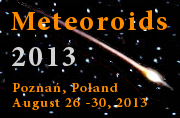 Fig. 1 Meteoroids 2013 logo.Headers and FootersThe header of the abstract should contain only the title, authors' names and affiliations. Please do not add any footer, page numbering and  footnote.Spell checkingWe advise to check the abstract for spelling before submission. Using popular editing tools, it can be done on the fly in the course of abstract writing.ReferencesIf the reference list is necessary, please use the brief numbered style for reference citation, e.g., [1], [2]. References should appear in numerical order in the reference list, for example:References[1] Blekota C., Sabala W., Kolotko E., (1997) A&A, 320, 684–690.[2] Sabala W. et al., (2012) MAP. Sci., 35, 123.[3] Kiki K., (1999) Icarus 134, 134–145.[4] Kalafonia W., (2012) Bull. As.A., 10, 14–22.[5] Rokita S., (1987) in Proc. ACM Conf., p. 23.[6] NeoDys, (2012) http://newton.dm.unipi.it/neodys/Shower nameObserver nameZHRRemarksN. TauridsA. Pekota10CloudyS. TauridsB. Mekota0Very cloudyOrionidsC. Blekota44Unclouded